แบบ สขร. 1สรุปผลการดำเนินการจัดจ้างในรอบเดือน พฤศจิกายน 2566สถานีตำรวจภูธรเด่นชัยวันที่ 30 พฤศจิกายน พ.ศ. 2566					ตรวจแล้วถูกต้อง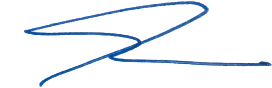                พ.ต.อ. 		                            ( ไกรสิทธิ พรหมปฏิมา )			                   ผกก.สภ.เด่นชัยลำดับงานที่จัดซื้อหรือจัดจ้างวงเงินที่จัดซื้อจัดจ้าง(บาท)ราคากลาง(บาท)วิธีซื้อหรือจ้างรายชื่อผู้เสนอราคาและราคาที่เสนอผู้ได้รับการคัดเลือกและราคาที่ตกลงซื้อหรือจ้างเหตุผลที่คัดเลือกโดยสรุปเลขที่และวันที่ของสัญญาหรือข้อตกลงในการซื้อหรือจ้าง1.จัดจ้างประกอบเลี้ยงอาหารผู้ต้องหา1,3751,375เฉพาะเจาะจงน.ส.ลัดชณินารา เขียวแท้ 1,375 บาทน.ส.ลัดชณินารา เขียวแท้ 1,375 บาทเป็นบุคคลในพื้นที่02/256731 ต.ค.662.จัดซื้อน้ำมันเชื้อเพลิง96,45096,450เฉพาะเจาะจงหจก.เอกชัย96,450บาทหจก.เอกชัย96,450 บาทใช้เกณฑ์ราคา จัดซื้อไม่เกินวงเงินที่กำหนดในกฎกระทรวง02/256731 ต.ค.67